KAPAP                                                                                              ПОСТАНОВЛЕНИЕ«28» май 2019й.                                           № 29                                        «28» мая 2019г.О внесении дополнений в постановлениеАдминистрации сельского поселения Байгузинский сельсовет муниципального района Янаульский район Республики Башкортостан от 10 декабря 2018 года № 69 «Об утверждении перечня кодов подвидов доходов, по видам доходов, администраторами которых являются органы местного самоуправления поселения»        В целях своевременного зачисления в бюджет сельского поселения Байгузинский сельсовет муниципального района Янаульский район Республики Башкортостан безвозмездных поступлений Администрация сельского поселения Байгузинский сельсовет ПОСТАНОВЛЯЕТ:        1. Внести дополнение в перечень кодов подвидов доходов, по видам доходов, администраторами которых являются органы местного самоуправления поселения для кодов бюджетной классификации:        000 2 02 49999 10 0000 150 «Прочие межбюджетные трансферты, передаваемые бюджетам сельских поселений» 2. Контроль за исполнением настоящего постановления оставляю за собой.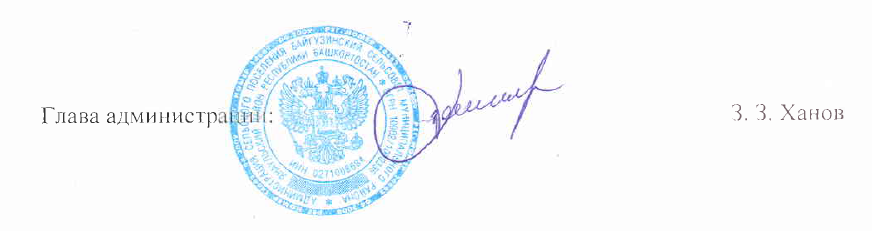 БАШKОРТОСТАН  РЕСПУБЛИКАHЫЯNАУЫЛ  РАЙОНЫ МУНИЦИПАЛЬ РАЙОНЫНЫN БАЙFУЖА  АУЫЛ СОВЕТЫ АУЫЛ БИЛEМEHЕ  ХАКИМИEТЕ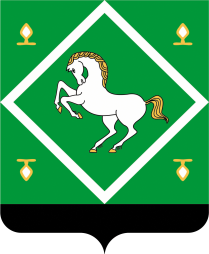 Администрация сельского поселения байгузинский сельсовет МУНИЦИПАЛЬНОГО  районаЯНАУЛЬСКИЙ РАЙОН РеспубликИ Башкортостан 7247 150на софинансирование проектов развития общественной инфраструктуры, основанных на местных инициативах